﻿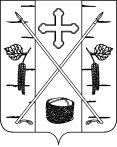 «03 » октября 2022                                                                                                                №  511О внесении изменений в постановление администрации поселка Березовка от 20.11.2013 № 352 «Об утверждении Положения о системе оплаты труда работников администрации поселка Березовка не являющихся лицами, замещающими муниципальные должности»В соответствии со статьей 144 Трудового кодекса Российской Федерации, статьей 86 Бюджетного кодекса Российской Федерации, Постановлением Правительства Красноярского края от 01.12.2009 г. № 621-п "Об утверждении примерного положения об оплате труда работников краевых государственных бюджетных и казенных учреждений, Решением Березовского поселкового Совета депутатов от 21.10.2013г. № 33-7 «Об утверждении Положения о системе оплаты труда работников муниципальных бюджетных, казенных учреждений, работников Администрации поселка Березовка, не являющимися лицами, замещающими муниципальные должности, и муниципальными служащими, финансируемых за счет средств местного бюджета», Законом Красноярского края от 07.04.2022 № 3-623 «О внесении изменений в Закон края «О краевом бюджете на 2022 год и плановый период 2023 – 2024 годов», руководствуясь Уставом поселка Березовка  ПОСТАНОВЛЯЮ:1.Внести в Постановление администрации поселка Березовка от 20.11.2013 № 352 «Об утверждении Положения о системе оплаты труда работников Администрации поселка Березовка не являющихся лицами, замещающими муниципальные должности» следующие изменения:приложения № 1 и № 2 к настоящему постановлению изложить в новой редакции согласно приложениям  № 1 и № 2.2.Контроль над исполнением настоящего Решения возложить на постоянную комиссию по бюджету, экономическому развитию и муниципальной собственности.3. Настоящее постановление вступает в силу со дня опубликования в районной газете «Пригород» и применяется к правоотношениям, возникшим с 1 июля 2022 года.Глава поселка                                                                                                            В.Н. ЕвсеевПриложение № 1к Положению о системе  оплаты труда работников администрации  поселка Березовка,  не являющихся лицами, замещающими муниципальные должностиМинимальные размеры окладов (должностных окладов), ставок заработной платы работников учреждений1. Профессиональная квалификационная группа "Общеотраслевые должности служащих"2. Профессиональные квалификационные группыобщеотраслевых профессий рабочихПриложение № 2к Положению о системе  оплаты труда работников администрации  поселка Березовка и работников муниципальных казенных учреждений,  не являющихся лицами, замещающими муниципальные должностиВиды, условия, размер и порядок установления выплатстимулирующего характера, в том числе критерии оценки результативности и качества труда работников администрации поселка БерезовкаАДМИНИСТРАЦИЯ ПОСЕЛКА БЕРЕЗОВКАБЕРЕЗОВСКОГО РАЙОНА КРАСНОЯРСКОГО КРАЯПОСТАНОВЛЕНИЕп. БерезовкаКвалификационные уровниМинимальный размер оклада (должностногооклада), ставкизаработной платы, руб.Профессиональная квалификационная группа "Общеотраслевые должности служащих первого уровня"Профессиональная квалификационная группа "Общеотраслевые должности служащих первого уровня"1 квалификационный уровень38132 квалификационный уровень4023Профессиональная квалификационная группа "Общеотраслевые должности служащих второго уровня"Профессиональная квалификационная группа "Общеотраслевые должности служащих второго уровня"1 квалификационный уровень42312 квалификационный уровень46503 квалификационный уровень51094 квалификационный уровень6448Профессиональная квалификационная группа "Общеотраслевые должности служащих третьего уровня"Профессиональная квалификационная группа "Общеотраслевые должности служащих третьего уровня"1 квалификационный уровень46502 квалификационный уровень51093 квалификационный уровень56114 квалификационный уровень6742Квалификационные уровниМинимальный размер оклада (должностногооклада), ставкизаработной платы, руб.Профессиональная квалификационная группа "Общеотраслевые профессии рабочих первого уровня"Профессиональная квалификационная группа "Общеотраслевые профессии рабочих первого уровня"1 квалификационный уровень32362 квалификационный уровень3433Профессиональная квалификационная группа "Общеотраслевые профессии рабочих второго уровня"Профессиональная квалификационная группа "Общеотраслевые профессии рабочих второго уровня"1 квалификационный уровень38132 квалификационный уровень46503 квалификационный уровень51094 квалификационный уровень6154ДолжностиДолжностиКритерии оценки результативности и качества труда работников учрежденияУсловияУсловияУсловияПредельное количество баллов ДолжностиДолжностиКритерии оценки результативности и качества труда работников учреждениянаименованиенаименованиеиндикатор1123345БухгалтерБухгалтерВыплаты за важность выполняемой работы, степень самостоятельности и ответственности при выполнении поставленных задачВыплаты за важность выполняемой работы, степень самостоятельности и ответственности при выполнении поставленных задачВыплаты за важность выполняемой работы, степень самостоятельности и ответственности при выполнении поставленных задачВыплаты за важность выполняемой работы, степень самостоятельности и ответственности при выполнении поставленных задачВыплаты за важность выполняемой работы, степень самостоятельности и ответственности при выполнении поставленных задачБухгалтерБухгалтерВедение бюджетного учета в соответствии с действующим законодательством для обслуживаемых учрежденийВедение бюджетного учета в соответствии с действующим законодательством для обслуживаемых учрежденийОтсутствие обоснованных замечаний, претензий со стороны контролирующих органов, руководителя учрежденияпостоянно30БухгалтерБухгалтерЭффективность финансово-экономической деятельности обслуживаемых учрежденийЭффективность финансово-экономической деятельности обслуживаемых учрежденийИсполнение планов финансово-хозяйственной деятельности (смет) обслуживаемых учрежденийпостоянно20БухгалтерБухгалтерВыплаты за интенсивность и высокие результаты работыВыплаты за интенсивность и высокие результаты работыВыплаты за интенсивность и высокие результаты работыВыплаты за интенсивность и высокие результаты работыВыплаты за интенсивность и высокие результаты работыБухгалтерБухгалтерСвоевременная подготовка финансово-экономических документовСвоевременная подготовка финансово-экономических документовСоответствие нормам действующего законодательствапостоянно20БухгалтерБухгалтерВыплаты за качество выполняемых работВыплаты за качество выполняемых работВыплаты за качество выполняемых работВыплаты за качество выполняемых работВыплаты за качество выполняемых работБухгалтерБухгалтерОбеспечение сохранности имущества и его учетОбеспечение сохранности имущества и его учетОтсутствие преждевременного списания имуществапостоянно30Своевременная подготовка инвентаря на списаниеСвоевременная подготовка инвентаря на списаниеОтсутствие замечанийПро срокам использования имущества10Водитель легкового автомобиляВодитель легкового автомобиляВыплаты за важность выполняемой работы, степень самостоятельности и ответственности при выполнении поставленных задачВыплаты за важность выполняемой работы, степень самостоятельности и ответственности при выполнении поставленных задачВыплаты за важность выполняемой работы, степень самостоятельности и ответственности при выполнении поставленных задачВыплаты за важность выполняемой работы, степень самостоятельности и ответственности при выполнении поставленных задачВыплаты за важность выполняемой работы, степень самостоятельности и ответственности при выполнении поставленных задачВодитель легкового автомобиляВодитель легкового автомобиляСоблюдение Правил дорожного движенияСоблюдение Правил дорожного движенияОтсутствие нарушенийстабильно50Водитель легкового автомобиляВодитель легкового автомобиляЭксплуатация транспортного средства согласно правилам и нормам, установленным действующим законодательством РФЭксплуатация транспортного средства согласно правилам и нормам, установленным действующим законодательством РФотсутствие зафиксированных нарушенийпостоянно40Водитель легкового автомобиляВодитель легкового автомобиляВыплаты за интенсивность и высокие результаты работыВыплаты за интенсивность и высокие результаты работыВыплаты за интенсивность и высокие результаты работыВыплаты за интенсивность и высокие результаты работыВыплаты за интенсивность и высокие результаты работыВодитель легкового автомобиляВодитель легкового автомобиляОперативность выполнения профессиональной деятельности и разовых поручений руководителяОперативность выполнения профессиональной деятельности и разовых поручений руководителяНаличие дополнительных порученийпостоянно30Водитель легкового автомобиляВодитель легкового автомобиляВыплаты за качество выполняемых работВыплаты за качество выполняемых работВыплаты за качество выполняемых работВыплаты за качество выполняемых работВыплаты за качество выполняемых работВодитель легкового автомобиляВодитель легкового автомобиляОбеспечение безаварийной и надежной работы транспортных средствОбеспечение безаварийной и надежной работы транспортных средствОтсутствие аварийстабильно30Водитель легкового автомобиляВодитель легкового автомобиляКачественная подготовка к прохождению технической диагностики автотранспортаКачественная подготовка к прохождению технической диагностики автотранспортаотсутствие обоснованных замечаний и жалобстабильно20Водитель легкового автомобиляВодитель легкового автомобиляустранение возникших во время работы на линии мелкие эксплуатационные неисправности, не требующие разборки механизмовустранение возникших во время работы на линии мелкие эксплуатационные неисправности, не требующие разборки механизмовНаличие устранений неисправностейпостоянно20Ведущий специалист – системный администраторВедущий специалист – системный администраторВыплаты за важность выполняемой работы, степень самостоятельности и ответственности при выполнении поставленных задачВыплаты за важность выполняемой работы, степень самостоятельности и ответственности при выполнении поставленных задачВыплаты за важность выполняемой работы, степень самостоятельности и ответственности при выполнении поставленных задачВыплаты за важность выполняемой работы, степень самостоятельности и ответственности при выполнении поставленных задачВыплаты за важность выполняемой работы, степень самостоятельности и ответственности при выполнении поставленных задачВедущий специалист – системный администраторВедущий специалист – системный администраторТехническое и программное обеспечение и использование в работе учрежденияТехническое и программное обеспечение и использование в работе учрежденияОбеспечение бесперебойной работы электронной техники, рациональное ее использование, своевременное проведение профилактического и текущего ремонта, орг. техники, своевременное  выявление и устранение неполадок.стабильно30Ведущий специалист – системный администраторВедущий специалист – системный администраторТехническое сопровождение используемых в деятельности учреждений информационных системТехническое сопровождение используемых в деятельности учреждений информационных системСвоевременная организация бесперебойной работы программного обеспечения, сетейстабильно80Ведущий специалист – системный администраторВедущий специалист – системный администраторТехническое сопровождение используемых в деятельности учреждений информационных системТехническое сопровождение используемых в деятельности учреждений информационных системСвоевременное и качественное внесение информациипостоянно50Ведущий специалист – системный администраторВедущий специалист – системный администраторВыплаты за интенсивность и высокие результаты работыВыплаты за интенсивность и высокие результаты работыВыплаты за интенсивность и высокие результаты работыВыплаты за интенсивность и высокие результаты работыВыплаты за интенсивность и высокие результаты работыВедущий специалист – системный администраторВедущий специалист – системный администраторОперативностьОперативностьСвоевременное обновление используемого программного обеспеченияпостоянно30Ведущий специалист – системный администраторВедущий специалист – системный администраторОсуществление дополнительных поручений руководителяОсуществление дополнительных поручений руководителяНаличие дополнительных работпостоянно20Ведущий специалист – системный администраторВедущий специалист – системный администраторВыплаты за качество выполняемых работВыплаты за качество выполняемых работВыплаты за качество выполняемых работВыплаты за качество выполняемых работВыплаты за качество выполняемых работВедущий специалист – системный администраторВедущий специалист – системный администраторСвоевременное и квалифицированное выполнение приказов, распоряжений и поручений руководстваСвоевременное и квалифицированное выполнение приказов, распоряжений и поручений руководстваотсутствия обоснованных зафиксированных замечанийпостоянно20Высокий уровень профессионального мастерстваВысокий уровень профессионального мастерстваВнедрение новых программИспользование новых программ, применение средств ИКТ20Уборщик служебных помещенийУборщик служебных помещенийВыплаты за важность выполняемой работы, степень самостоятельности и ответственности при выполнении поставленных задачВыплаты за важность выполняемой работы, степень самостоятельности и ответственности при выполнении поставленных задачВыплаты за важность выполняемой работы, степень самостоятельности и ответственности при выполнении поставленных задачВыплаты за важность выполняемой работы, степень самостоятельности и ответственности при выполнении поставленных задачВыплаты за важность выполняемой работы, степень самостоятельности и ответственности при выполнении поставленных задачУборщик служебных помещенийУборщик служебных помещенийСодержание помещений учреждения в соответствии с санитарными нормамиСодержание помещений учреждения в соответствии с санитарными нормамиотсутствие обоснованных замечаний и жалобпостоянно50Уборщик служебных помещенийУборщик служебных помещенийУборка особо загрязненных помещений (после ремонта, отделочных или малярных работ)Уборка особо загрязненных помещений (после ремонта, отделочных или малярных работ)Наличие ремонтовпостоянно20Уборщик служебных помещенийУборщик служебных помещенийВыплаты за интенсивность и высокие результаты работыВыплаты за интенсивность и высокие результаты работыВыплаты за интенсивность и высокие результаты работыВыплаты за интенсивность и высокие результаты работыВыплаты за интенсивность и высокие результаты работыУборщик служебных помещенийУборщик служебных помещенийоперативностьоперативностьНаличие дополнительных убираемых площадейпостоянно20Уборщик служебных помещенийУборщик служебных помещенийВыплаты за качество выполняемых работВыплаты за качество выполняемых работВыплаты за качество выполняемых работВыплаты за качество выполняемых работВыплаты за качество выполняемых работУборщик служебных помещенийУборщик служебных помещенийСвоевременное и качественное выполнение возложенных обязанностейСвоевременное и качественное выполнение возложенных обязанностейотсутствие обоснованных зафиксированных замечанийпостоянно30Уборщик служебных помещенийУборщик служебных помещенийСвоевременное обслуживание в соответствии с правилами эксплуатации и выполнение ремонтных работСвоевременное обслуживание в соответствии с правилами эксплуатации и выполнение ремонтных работоценивается по факту отсутствия замечаний и жалобпостоянно30Уборщик территорииУборщик территорииВыплаты за важность выполняемой работы, степень самостоятельности и ответственности при выполнении поставленных задачВыплаты за важность выполняемой работы, степень самостоятельности и ответственности при выполнении поставленных задачВыплаты за важность выполняемой работы, степень самостоятельности и ответственности при выполнении поставленных задачВыплаты за важность выполняемой работы, степень самостоятельности и ответственности при выполнении поставленных задачВыплаты за важность выполняемой работы, степень самостоятельности и ответственности при выполнении поставленных задачУборщик территорииУборщик территорииСодержание территории поселка в соответствии с санитарными нормамиСодержание территории поселка в соответствии с санитарными нормамиОтсутствие нарушенийпостоянно40Уборщик территорииУборщик территорииВыполнение работ по благоустройству и озеленению территории поселкаВыполнение работ по благоустройству и озеленению территории поселкаНаличие работпостоянно30Уборщик территорииУборщик территорииВыплаты за интенсивность и высокие результаты работыВыплаты за интенсивность и высокие результаты работыВыплаты за интенсивность и высокие результаты работыВыплаты за интенсивность и высокие результаты работыВыплаты за интенсивность и высокие результаты работыУборщик территорииУборщик территорииОперативность выполняемых порученийОперативность выполняемых порученийНаличие дополнительных порученийпостоянно20Уборщик территорииУборщик территорииВыплаты за качество выполняемых работВыплаты за качество выполняемых работВыплаты за качество выполняемых работВыплаты за качество выполняемых работВыплаты за качество выполняемых работУборщик территорииУборщик территорииСвоевременное и качественное выполнение возложенных обязанностейСвоевременное и качественное выполнение возложенных обязанностейоценивается по факту отсутствия обоснованных зафиксированных замечанийпостоянно30Уборщик территорииУборщик территорииосуществление дополнительных порученийосуществление дополнительных порученийНаличие дополнительных порученийпостоянно20Техник-программистТехник-программистВыплаты за важность выполняемой работы, степень самостоятельности и ответственности при выполнении поставленных задачВыплаты за важность выполняемой работы, степень самостоятельности и ответственности при выполнении поставленных задачВыплаты за важность выполняемой работы, степень самостоятельности и ответственности при выполнении поставленных задачВыплаты за важность выполняемой работы, степень самостоятельности и ответственности при выполнении поставленных задачВыплаты за важность выполняемой работы, степень самостоятельности и ответственности при выполнении поставленных задачТехник-программистТехник-программистТехническое и программное обеспечение и использование в работе учрежденияТехническое и программное обеспечение и использование в работе учрежденияОбеспечение бесперебойной работы электронной техники, рациональное ее использование, своевременное проведение профилактического и текущего ремонта, орг. техники, своевременное выявление и устранение неполадок.стабильно30Техник-программистТехник-программистТехническое сопровождение используемых в деятельности учреждений информационных системТехническое сопровождение используемых в деятельности учреждений информационных системСвоевременная организация бесперебойной работы программного обеспечения, сетейстабильно80Техник-программистТехник-программистТехническое сопровождение используемых в деятельности учреждений информационных системТехническое сопровождение используемых в деятельности учреждений информационных системСвоевременное и качественное внесение информациипостоянно50Техник-программистТехник-программистВыплаты за интенсивность и высокие результаты работыВыплаты за интенсивность и высокие результаты работыВыплаты за интенсивность и высокие результаты работыВыплаты за интенсивность и высокие результаты работыВыплаты за интенсивность и высокие результаты работыТехник-программистТехник-программистОперативностьОперативностьСвоевременное обновление используемого программного обеспеченияпостоянно30Техник-программистТехник-программистОсуществление дополнительных поручений руководителяОсуществление дополнительных поручений руководителяНаличие дополнительных работпостоянно20Техник-программистТехник-программистВыплаты за качество выполняемых работВыплаты за качество выполняемых работВыплаты за качество выполняемых работВыплаты за качество выполняемых работВыплаты за качество выполняемых работТехник-программистТехник-программистСвоевременное и квалифицированное выполнение приказов, распоряжений и поручений руководстваСвоевременное и квалифицированное выполнение приказов, распоряжений и поручений руководстваотсутствия обоснованных зафиксированных замечанийпостоянно20Высокий уровень профессионального мастерстваВысокий уровень профессионального мастерстваВнедрение новых программИспользование новых программ, применение средств ИКТ20ЮристЮристВыплаты за важность выполняемой работы, степень самостоятельности и ответственности при выполнении поставленных задачВыплаты за важность выполняемой работы, степень самостоятельности и ответственности при выполнении поставленных задачВыплаты за важность выполняемой работы, степень самостоятельности и ответственности при выполнении поставленных задачВыплаты за важность выполняемой работы, степень самостоятельности и ответственности при выполнении поставленных задачВыплаты за важность выполняемой работы, степень самостоятельности и ответственности при выполнении поставленных задачЮристЮристОбеспечение подготовки в соответствии с требованиями законодательства документов, предоставляемых суду, и предоставление информации в установленные сроки. Выполнение заданий и поручений, данных руководителемОбеспечение подготовки в соответствии с требованиями законодательства документов, предоставляемых суду, и предоставление информации в установленные сроки. Выполнение заданий и поручений, данных руководителемКачественная подготовка документов (без замечаний). Выполнение заданий и поручений руководителя в полном объеме, качественно подготовленные письменные ответы на письма и запросы о предоставлении информациипостоянно30ЮристЮристВыполнение заданий и поручений, данных руководителемВыполнение заданий и поручений, данных руководителемРеализация запланированных мероприятий в полном объемепостоянно20ЮристЮристВыплаты за интенсивность и высокие результаты работыВыплаты за интенсивность и высокие результаты работыВыплаты за интенсивность и высокие результаты работыВыплаты за интенсивность и высокие результаты работыВыплаты за интенсивность и высокие результаты работыЮристЮристОбеспечение профессионального и грамотного оказания работникам учреждения правовой помощи при подготовке документовОбеспечение профессионального и грамотного оказания работникам учреждения правовой помощи при подготовке документовПроведение проверок документов, представляемых на подпись руководителю, на соответствие их действующему законодательствупостоянно20ЮристЮристВыплаты за качество выполняемых работВыплаты за качество выполняемых работВыплаты за качество выполняемых работВыплаты за качество выполняемых работВыплаты за качество выполняемых работЮристЮристСоблюдение качества выполняемых работ в части подготовки и отработки договоров, локальных нормативных актов и других документовСоблюдение качества выполняемых работ в части подготовки и отработки договоров, локальных нормативных актов и других документовПодготовка договоров, локальных нормативных актов и других документов в соответствии с законодательствомпостоянно30ДелопроизводительВыплаты за важность выполняемой работы, степень самостоятельности и ответственности при выполнении поставленных задачВыплаты за важность выполняемой работы, степень самостоятельности и ответственности при выполнении поставленных задачВыплаты за важность выполняемой работы, степень самостоятельности и ответственности при выполнении поставленных задачВыплаты за важность выполняемой работы, степень самостоятельности и ответственности при выполнении поставленных задачВыплаты за важность выполняемой работы, степень самостоятельности и ответственности при выполнении поставленных задачВыплаты за важность выполняемой работы, степень самостоятельности и ответственности при выполнении поставленных задачПолнота и соответствие документооборота законодательным и нормативным актамПолнота и соответствие документооборота законодательным и нормативным актамПолнота и соответствие документооборота законодательным и нормативным актамвыполнение требований по срокам и порядку хранения документовотсутствие замечаний20Полнота и соответствие документооборота законодательным и нормативным актамПолнота и соответствие документооборота законодательным и нормативным актамПолнота и соответствие документооборота законодательным и нормативным актамвыстроенная система хранения архивных документов, соблюдение требований представления архивных данныхналичие систематизированного архива, отсутствие замечаний20Полнота и соответствие документооборота законодательным и нормативным актамПолнота и соответствие документооборота законодательным и нормативным актамПолнота и соответствие документооборота законодательным и нормативным актамсвоевременное представление информации в органы государственной и муниципальной власти и внебюджетные фондыотсутствие замечаний20Полнота и соответствие документооборота законодательным и нормативным актамПолнота и соответствие документооборота законодательным и нормативным актамПолнота и соответствие документооборота законодательным и нормативным актамсоблюдение порядка работы с персональными данными сотрудниковотсутствие замечаний10Полнота и соответствие документооборота законодательным и нормативным актамПолнота и соответствие документооборота законодательным и нормативным актамПолнота и соответствие документооборота законодательным и нормативным актамвнедрение и использование эффективных способов и средств документооборотаотработанные технологии делопроизводства10Выплаты за интенсивность и высокие результаты работыВыплаты за интенсивность и высокие результаты работыВыплаты за интенсивность и высокие результаты работыВыплаты за интенсивность и высокие результаты работыВыплаты за интенсивность и высокие результаты работыВыплаты за интенсивность и высокие результаты работыоперативность выполняемой работыоперативность выполняемой работыоперативность выполняемой работыкачественное исполнение документов в установленные срокиотсутствие замечаний20осуществление дополнительной работыосуществление дополнительной работыосуществление дополнительной работыпостоянно не менее 5 видов работ20Выплаты за качество выполняемых работВыплаты за качество выполняемых работВыплаты за качество выполняемых работВыплаты за качество выполняемых работВыплаты за качество выполняемых работВыплаты за качество выполняемых работкоммуникативная культуракоммуникативная культуракоммуникативная культуравыстраивание конструктивных взаимодействий с сотрудниками администрациипостоянно20осуществление дополнительных порученийосуществление дополнительных порученийосуществление дополнительных порученийНаличие дополнительных порученийпостоянно10СекретарьВыплаты за важность выполняемой работы, степень самостоятельности и ответственности при выполнении поставленных задачВыплаты за важность выполняемой работы, степень самостоятельности и ответственности при выполнении поставленных задачВыплаты за важность выполняемой работы, степень самостоятельности и ответственности при выполнении поставленных задачВыплаты за важность выполняемой работы, степень самостоятельности и ответственности при выполнении поставленных задачВыплаты за важность выполняемой работы, степень самостоятельности и ответственности при выполнении поставленных задачВыплаты за важность выполняемой работы, степень самостоятельности и ответственности при выполнении поставленных задачПолнота и соответствие документооборота законодательным и нормативным актамПолнота и соответствие документооборота законодательным и нормативным актамПолнота и соответствие документооборота законодательным и нормативным актамвыполнение требований по срокам и порядку хранения документовотсутствие замечаний20Полнота и соответствие документооборота законодательным и нормативным актамПолнота и соответствие документооборота законодательным и нормативным актамПолнота и соответствие документооборота законодательным и нормативным актамвыстроенная система хранения архивных документов, соблюдение требований представления архивных данныхналичие систематизированного архива, отсутствие замечаний20Полнота и соответствие документооборота законодательным и нормативным актамПолнота и соответствие документооборота законодательным и нормативным актамПолнота и соответствие документооборота законодательным и нормативным актамсвоевременное представление информации в органы государственной и муниципальной власти и внебюджетные фондыотсутствие замечаний20Полнота и соответствие документооборота законодательным и нормативным актамПолнота и соответствие документооборота законодательным и нормативным актамПолнота и соответствие документооборота законодательным и нормативным актамсоблюдение порядка работы с персональными данными сотрудниковотсутствие замечаний10Полнота и соответствие документооборота законодательным и нормативным актамПолнота и соответствие документооборота законодательным и нормативным актамПолнота и соответствие документооборота законодательным и нормативным актамвнедрение и использование эффективных способов и средств документооборотаотработанные технологии делопроизводства10Выплаты за интенсивность и высокие результаты работыВыплаты за интенсивность и высокие результаты работыВыплаты за интенсивность и высокие результаты работыВыплаты за интенсивность и высокие результаты работыВыплаты за интенсивность и высокие результаты работыВыплаты за интенсивность и высокие результаты работыоперативность выполняемой работыоперативность выполняемой работыоперативность выполняемой работыкачественное исполнение документов в установленные срокиотсутствие замечаний20осуществление дополнительной работыосуществление дополнительной работыосуществление дополнительной работыпостоянно не менее 5 видов работ20Выплаты за качество выполняемых работВыплаты за качество выполняемых работВыплаты за качество выполняемых работВыплаты за качество выполняемых работВыплаты за качество выполняемых работВыплаты за качество выполняемых работкоммуникативная культуракоммуникативная культуракоммуникативная культуравыстраивание конструктивных взаимодействий с сотрудниками администрациипостоянно20осуществление дополнительных порученийосуществление дополнительных порученийосуществление дополнительных порученийНаличие дополнительных порученийпостоянно10